Nombre:______________________			Clase:_____		Fecha:________________________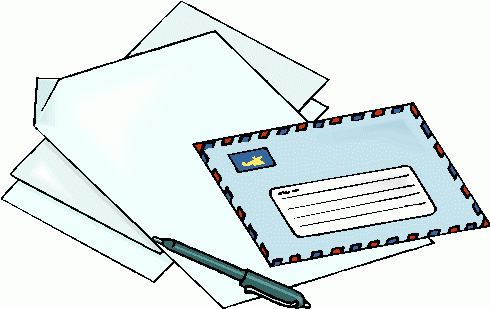 You have a Pen Pal in a Spanish speaking country and you are writing your first letter where you are introducing yourself and telling them all about you.  Your letter should start with a Spanish greeting and an introduction (example: Hola, Me llamo...) You may include the following information:1) Yo tengo _______ años – age 2) Mi Cumpleaños es el (day you were were born) de (month you were born) – birthday3) Yo vivo en (where you live)4) Mi familia es de (where family is from)5) Estoy en noveno(9th)/decimo(10th) grado – grade6) Yo soy (3 physical descriptions)7) Mi personalidad es (3 personality traits) 
8) Mi color favorito es (color)
9) Mi clase favorita es (name of class) 
10) Mi(s) deporte(s) favorito(s) es (son) (name of sport) - favorite sport
11) Mi profesor/profesora favorito/a es el señor/señora ______ - favorite teacher
12) Mi comida favorita es (name of food) - favorite food 
13) Me gusta/gustan (something you like) - I like 
14) No me gusta/gustan ( something you dislike) - I dislike
15) Mi película favorita es (name of movie) - favorite movie
16) Mi programa favorito de televisión es (name of TV show) - favorite TV show 
17) Mi restaurante favorito es (name of resturaunt) - favorite restaurant
18) Mi tienda favorita es (name of store/shop) - favorite store/shop 
19)Mi profesora de español se llama Ms. Cepeda- My Spanish teacher's name is Ms. Cepeda.
20) Yo tengo un (type of pet). 
21) Mi (pet) se llama (name of pet)22) Yo se tocar (an instrument you know how to play)23) Mi pasatiempo favorite es (hobbie)24) Mi libro favorite es (book name)25) Mi juego favorite es (favorite game)Along with your letter you have to do a small poster with pictures of some of the things you mentioned in your letter.  Your letter should be typed.  The size of the font should be between 12-14, no bigger. Line spacing should be 1.5 or 2.  Your project must be neat and organized!  It should show that you put some thought and effort into it. BE CREATIVE!! Teachers know when you didn’t!  Refer to Rubric on the back to see how you will get graded.Native Speakers: Aside from stating the information above you must explain why for some of them and also make sure to expand on some of the topics. For example after stating where you live you would say how long you have lived there and/or say something about your neighborhood or include questions for your pen pal. PROJECT DUE DATE: NOVEMBER 21st, 2014Late projects will lose 10 points for each day late.  How will I get graded?DESCRIPTIVE ADJECTIVES 
Descripción de personalidad 
estudioso,a-studious 
exigente-demanding 
extrovertido,a-extroverted 
generoso,a-generous 
tonto,a-not smart, silly 
inteligente-intelligent 
nervioso,a-nervous 
aburrido,a-boring, bored 
listo,a-clever, smart 
cómico-a-funny, comical 
bueno,a-good 
chevere- "cool" (slang) 
organizado,a-organized 
honesto,a-honest 
deshonesto,a-dishonest 
CATEGORY 4 3 2 1 Required Elements The project includes all required elements as well as additional information. All required elements are included in the project. Most of the required elements are included in the project. Several required elements were missing. Attractiveness The project is exceptionally attractive in terms of design, layout, and neatness. The project is attractive in terms of design, layout and neatness. The project is acceptably attractive though it may be a bit messy. The project is distractingly messy or very poorly designed. It is not attractive. Grammar There are little to no grammatical mistakes. There are few grammatical mistakes. There are many grammatical mistakes. Too many grammatical mistakes. Information is incoherent. Number of Sentences and Pictures Letter has 22 or more sentences and Poster has 12 or more pictures. Letter has 18-21 sentences and Poster has 9-11 pictures. Letter has 14-17 sentences and Poster has at least 10 pictures. Poster has less than 10 pictures. 